Биметаллический конденсатоотводчик КБМ25.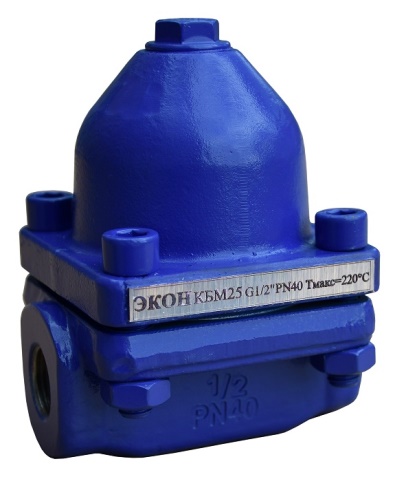 ТЕХНИЧЕСКИЕ ПАРАМЕТРЫЭЛЕМЕНТЫ КОНСТРУКЦИИГАБАРИТНЫЕ РАЗМЕРЫПРОПУСКНАЯ СПОСОБНОСТЬDNG ½”…2”, DN15…50PN25 барТ макс+ 220°СПрисоединениеРезьбовое, фланцевоеМатериал корпусаУглеродистая сталь А105Материал внутренних элементовНержавеющая стальМатериал уплотненийГрафитМинимальная температура окружающей среды- 40°С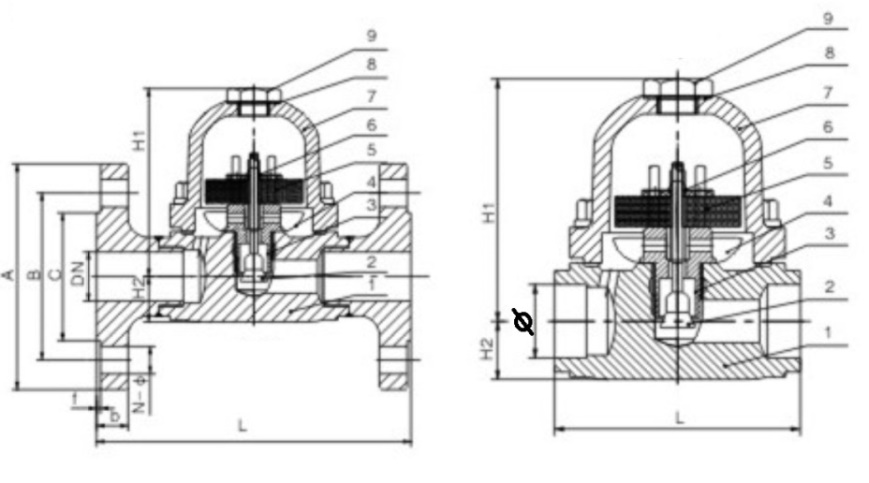 КорпусЗолотникСедлоСетка фильтраБиметаллические пластиныШтокКрышкаПрокладка крышкиПробкаРезьбовое присоединениеРезьбовое присоединениеРезьбовое присоединениеРезьбовое присоединениеРезьбовое присоединениеФланцевое присоединениеФланцевое присоединениеФланцевое присоединениеФланцевое присоединениеФланцевое присоединениеGLH1H2WDNLH1H2W½”-¾”95100228515-2015010022851”9510039852516010022851¼”-1½”15015039-3221014039-2”16016039-40-5023014039-DN/ΔP(бар)0,30,5124681014212515-25200265320400490630710840880970100032-502553604505606508208501100115013501450